Date d'établissement de la fiche : ___/___/____    Renseigné par : __________________ 
Nom : _________________________                   Prénom : _______________________ 
Employeur : ____________________                   Date d'embauche : ___/___/______ 
Contrat : _________________________               Temps de travail : ___________________ 
Lieux de travail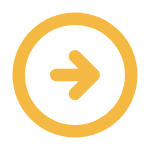 Organisation du travail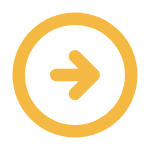 Tâches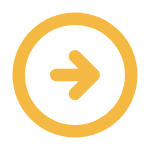 Outils et équipements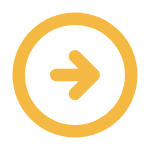 Produits, matériaux et publics concernés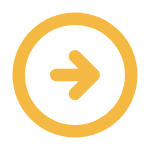 Tenue de travail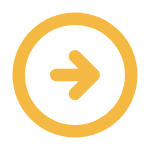 Fiche de poste du 20/04/2024 issue de la FMP Archéologue, consultable sur le site :
 
https://www.fmppresanse.frNiveau0 = Néant1 = Potentiel2 = Faible3 = Moyen4 = IntenseNiveauNiveaufonds d'archivesbibliothèquelaboratoirebureau collectifbureau individuelchantier extérieurlieu de travail à l'étrangerchantier à l'étrangermines et carrièresmilieu maritimeen immersionNiveauNiveaudépassement horaire fréquenttrès tôt occasionnellementtrès tard occasionnellementtravail au sein d'une équipetravail géré seulcoactivitépolyvalence fréquenteautonomie décisionnellerespect des procédures de sécuritécontact avec les expertsdéplacements de durée variabledéplacement sur plusieurs joursdéplacements avec décalages horairestravaux urgents impromptushoraires réguliers de jourhoraires irréguliersNiveauNiveaufaire des recherches documentaireseffectuer des repéragesdéfinir une méthodologie d'interventionorganiser le chantier (archéologue)constituer et animer une équipecoordonner les différents intervenantseffectuer le terrassement (archéologue)effectuer des fouillesprélever le mobilier archéologiqueenregistrer le mobilier archéologiqueanalyser le mobilier archéologiquerédiger le rapport de fouillesvaloriser et diffuser les résultats des travauxarchiver les donnéestopographier le terrainconduire un Véhicule LégerNiveauNiveaupetit matériel de fouilleappareil photomatériel de topographieoutils de terrassementmini pelle mécaniqueseauxbrouetteinstruments de mesureposte informatique fixelaserNiveauNiveaurésines de remontagesolvant de nettoyage (archéologue)NiveauNiveauchaussures de sécuritécasquegants adaptés à l'activitévêtement réfléchissantbottes avec semelles antidérapantes